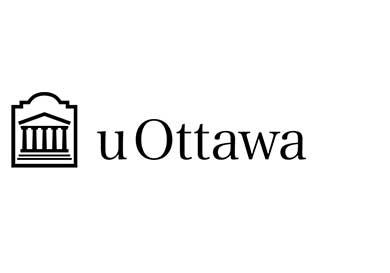 Livrable B : Identification des besoins et énoncé du problèmeDate de soumission : 28 Janvier 2024GNG1503F - Professeur E. BouendeuPrésenté par : Équipe FF12Spencer Bruder 300369214Camille Bulaya 300315021Emma Buis 300363436Raymond Faye 300352202Habib Bendahmane 300364295Emir Dilber 300363652IntroductionDans le cadre du livrable B : Identification des besoins et énoncé du problème, notre objectif est de bien identifier et comprendre les besoins de Service Partagés Canada, notre client. Ce processus implique une connexion empathique, la traduction des préoccupations en une liste de besoins interprétés, leur organisation et priorisation, la formulation d'un énoncé clair du problème, et enfin un étalonnage basé sur la perception des utilisateurs de produits similaires. Il est essentiel de s'assurer que l'équipe se concentre sur la résolution du problème en question. Cette introduction souligne l'importance de la réflexion collective, de la justification des choix, et de la documentation constante pour s'adapter aux nouvelles informations.Tableau 1 : Lister les problèmes et les interpréter en besoinsTableau 2 : Organisation et priorisation des besoinsClassement numérique : 5 - Satisfaire le besoin est critique4 -  Satisfaire le besoin est très désirable3 -  Satisfaire le besoin serait bien, mais n’est pas nécessaire2 -  Satisfaire le besoin n’est pas important1 -  Satisfaire le besoin est indésirableÉnoncé du problème:Les employés du gouvernement canadien ont besoin d’un système intégré de gestion d'espace qui facilite l'orientation dans le milieu de travail, informe sur la proximité des collègues, permet la personnalisation des espaces de bureau pour éviter les distractions, optimise le temps de travail en minimisant la recherche d'articles nécessaires, automatise des rappels pour les effets personnels et favorise la collaboration entre équipes dispersées.Étalonnage basé sur la perception des utilisateurs:Classement numérique : 5 - Le produit satisfait le besoin de manière excellente4 -  Le produit satisfait bien le besoin3 -  Le produit satisfait le besoin2 -  Le produit ne satisfait pas le besoin1 -  Le produit ne satisfait pas du tout le besoinConclusionAprès une analyse complète des données recueillies lors de notre première rencontre client et un étalonnage complet, nous sommes arrivés à la conclusion que, ce dont Service Partagés Canada a besoin est un système intégré de gestion d’espace. Une telle solution permettrait de remédier aux différents besoins des employés du gouvernement canadien.QuestionDéclaration du clientBesoins interprétésUtilisation typiqueIl est difficile de se concentrer ou passer des appels lorsqu’il y a trop de gens autourLa solution peut inclure des espaces privés Utilisation typiqueIl n’y a pas d’endroits pour ranger mon manteau et mes bottesLa solution peut inclure des espaces de rangementsCe que vous n’aimez pasJe perds du temps à réajuster ma chaise et mon bureau chaque matin La solution peut inclure des bureaux identiques et plus ajustables pour faciliter cette transitionCe que vous n’aimez pasLorsque j’arrive dans un nouveau bâtiment je ne sais pas comment le naviguerLa solution peut intégrer une carte virtuelleCe que vous aimezJ’ai accès à des bureaux dans tout le CanadaLa solution peut inclure des photos détaillés des espaces de bureaux accessibles en ligneCe que vous aimezJe peux planifier mes journées de travail à l’avanceLa solution peut utiliser un service de réservation à l’avance Amélioration suggéréeJ’aimerais savoir quel matériel est déjà fourni ou encore si je suis proche d’une fenêtre ou pasLa solution peut offrir plus de détails sur les bureaux et le bâtiment en généralNuméroBesoinImportance4Être capable de planifier ses journées plusieurs semaines en avancePermettre à chaque employé d’organiser son horaire en avance et ne pas perdre de temps arrivé au bureau. 4Savoir quel matériel est offert dans chaque station de travailPermettre à tout employé de compléter ses tâches sans devoir se soucier d'un manque et/ou de soucis de matériel 3Pouvoir réserver un bureau dans tous les édifices du gouvernementAccommoder et faciliter la vie des employés devant visiter plusieurs différents édifices gouvernementaux pour le travail5Avoir une carte ou un système de navigation Faciliter la navigation dans le bâtiment afin de trouver le bureau réservé rapidement 4Avoir du matériel et des espaces de travail flexibles pour accommoder chaque individuAugmenter le confort des employés afin d’augmenter leur productivité 5Avoir un espace pour ranger ses objets personnels Créer un environnement de travail efficace pour maximiser la productivité5Avoir des espaces plus privés Offrir des espaces permettant aux employés de communiquer dans le calme et sans distractions 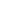 SkeddaTango ReserveRoomzillaInterface utilisateur conviviale535Fonctionnalités de collaboration553Options de personnalisation235Analytiques et rapports545Gestion visuelle de l'espace115